[logo Ente Capofila di progetto]SCHEDA PROGETTUALEPARTE APRESENTAZIONE COMPLESSIVA DEGLI INTERVENTI E DEL PARTENARIATO (DA COMPILARE A CURA DELL’ENTE PROPONENTE)TITOLO DEL PROGETTO Ente capofila del progettoESPERIENZA DEL SOGGETTO CAPOFILA (allegare carta dei servizi se presente e/o curriculum ente)RESPONSABILE DELL’ATTUAZIONE DEL PROGETTOCOMPOSIZIONE E CARATTERISTICHE DEL PARTENARIATOElencare i partner e documentare le caratteristiche del partenariato, evidenziare le motivazioni che giustificano la scelta dei partner, la genesi del partenariato stesso e la modalità di cogestione. Descrivere la rappresentatività di ogni partner, in particolare con riferimento all’esperienza pregressa in tale ambito, e la complementarietà e integrazione delle competenze ed esperienze offerte dal partenariato nel suo complesso.SEDI FISICHE INDIVIDUATE PER L’ATTUAZIONE DEL PROGETTO (o che si prevede di individuare in questo caso indicare la tempistica. Indicare anche se in uso gratuito o a pagamento)DURATA DEL PROGETTO PARTE BPROPOSTA PROGETTUALEANALISI DEL TERRITORIO E DEL FABBISOGNO DELLE FAMIGLIEDESCRIZIONE DETTAGLIATA DELLE ATTIVITÀ E DEGLI INTERVENTI PREVISTIIndividuare e descrivere le attività previste, le metodologie di intervento, i luoghi di accesso e l’organizzazione delle attività (es. orari di apertura, numero e tipologia di personale impiegato, struttura, …). Per ciascuna attività si chiede di indicare la tipologia ed il numero di destinatari a cui ci si rivolge. Si chiede di dettagliare anche le azioni che prevedono un coinvolgimento attivo delle famiglie. Indicare se si prevede di richiedere ai destinatari delle attività una compartecipazione economica.Attività 1 (titolo) –   Codice identificativo azioneDescrizione attività (indicando se si tratta di nuovo intervento oppure se interventi già presenti messi in rete)Tempistica di realizzazioneObiettivo specifico e risultato attesoN° e tipologia di personale impiegatoOre di servizio totaliPartner coinvolti e budget ipotizzatoTipologia e numero di destinatari previsti (precisare se nuclei famigliari o singoli)Attività 2 (titolo) –   Codice identificativo azioneDescrizione attività (indicando se si tratta di nuovo intervento oppure se interventi già presenti messi in rete)Tempistica di realizzazioneObiettivo specifico e risultato attesoN° e tipologia di personale impiegatoOre di servizio totaliPartner coinvolti e budget ipotizzatoTipologia e numero di destinatari previsti (precisare se nuclei famigliari o singoli)…………………FASI DEL PROGETTOIndicare per ciascuna fase del progetto: gli obiettivi, le attività previste ed i risultati corrispondenti (compilare una riga per ogni fase del progetto)COMPOSIZIONE TAVOLO DI COORDINAMENTO (dettagliare i componenti, i ruoli e il modello di funzionamento)INTEGRAZIONE DELLE AZIONI PROGETTUALI CON IL SISTEMA SOCIOSANITARIO, LA PROGRAMMAZIONE TERRITORIALE, I PIANI DI CONCILIAZIONE, IL SISTEMA SCOLASTICO/EDUCATIVO E ALTRE RETI PRESENTI SUL TERRITORIOPRESENZA DI UNA SCHEDA PROGETTUALE PER LE FAMIGLIE□ Si □ No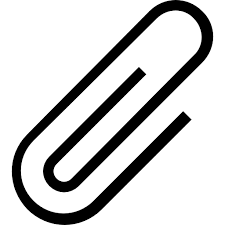 Allegare un facsimile CARATTERE INNOVATIVO DEL PROGETTODescrivere il carattere innovativo (organizzativo, metodologico, strumentale) del progetto.STRUMENTI E INDICATORI DI MONITORAGGIO DELLE ATTIVITA’PERCORSI DI FORMAZIONE PER GLI OPERATORI (indicazione delle modalità di svolgimento, delle tematiche affrontate e degli operatori coinvolti)IMPATTO SOCIALE DEL PROGETTODescrivere con quali azioni il progetto:Sosterrà le responsabilità delle famiglieCoinvolgerà le famiglie in modo attivo e promuoverà la solidarietà tra le famiglie stesse.Promuoverà la loro stabilitàLe sosterrà nel ricomporre i bisogni e i compiti di tutti i componenti della famigliaContribuirà a ridurre le disparità tra le famiglie stessePIANO DEI COSTICronoprogramma delle attivitàIl Legale Rappresentante o Soggetto delegato alla firmaNome e Cognome: Indirizzo e-mail: Telefono: Data di avvio gg/mm/aa  e data di conclusione  gg/mm/aa  FaseDurataObiettivoAttività previsteRisultati attesi1Codice identificativo azioneCodice identificativo azione23…Voci di costoAttivitàImportoMassimaliPersonale interno ed esternodi cui massimo 20% delle spese di personale per personale assunto ad hoc per il progetto;costi per acquisti o ammortamento di beniMassimo 10% del costo totale del progettocosti per acquisti di servizi specifici per la realizzazione degli interventidi cui massimo 10% del costo totale del progetto per spese di comunicazione/pubblicitàSpese generali di funzionamento e gestione del progettoMassimo 5% del costo totale del progettoValorizzazione lavoro volontariatoSolo a valere sul cofinanziamento e nella misura massima del 10% rispetto al totale del costo del progetto.TOTALETOTALEDI CUI CONTRIBUTO REGIONALE (70% max 50.000,00 euro)DI CUI CONTRIBUTO REGIONALE (70% max 50.000,00 euro)DI CUI COFINANZIAMENTO (almeno 30%)DI CUI COFINANZIAMENTO (almeno 30%)Prima annualitàSemestre 1Semestre 1Semestre 1Semestre 1Semestre 1Semestre 1Semestre 2Semestre 2Semestre 2Semestre 2Semestre 2Semestre 2Semestre 2Cod. attività123456789101112(…)Seconda annualitàSemestre 3Semestre 3Semestre 3Semestre 3Semestre 3Semestre 3Semestre 4Semestre 4Semestre 4Semestre 4Semestre 4Semestre 4Cod. attività123456789101112(…)